Preverjanje  znanja  MATEMATIKE - MERJENJE Merske enote za čas so tudi: _________________,_________________,____________________,__________________S katero napravo  merimo ČAS?__________________S katero napravo merimo MASO? __________________3 dm    3 m     3 km     ______<______<______30 l      3 dl      300 l     ______<______<______44 kg      44 dag     44 g    ______<______<______  1 kg     2 g       4 dag         ______<______<______3 h      3 dni      3 min               ______<______<______PRIMER:   23. 4. 2018 = 23. APRIL 20181. 2. 2017 =____________________25. MAREC 2017= _________________Datum mojega rojstnega dne: _______________P   T    S    Č    P    S    NLeto ima _______ dni. Prestopno leto ima ______ dni. Mesec ima lahko _____ ali _____ mesec februar ima  _____ ali _____ dni. Teden ima ______dni. Dan ima ______ ur. Šolska ura ima _____min. Druga šolska ura se začne ob 9.05. Kdaj se konča? __________________2 dni = ____ h					3 min = ______ sek4 min = ______ sek                                     2 tedna = _______dni5 h = ______ min                                         8 h = _______min2 šolski uri = _____min= ___h ____min               1 h 20 min = _____ min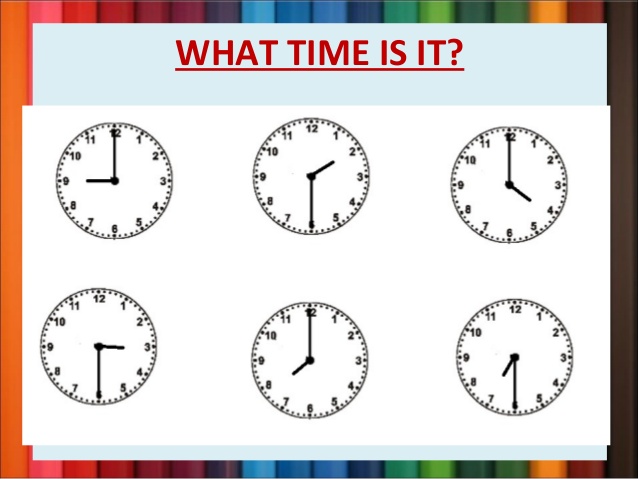 dop_____________                                                  ponoči ______________                                    ponoči  ______________zvečer_____________                                             popoldan______________                                popoldan  ______________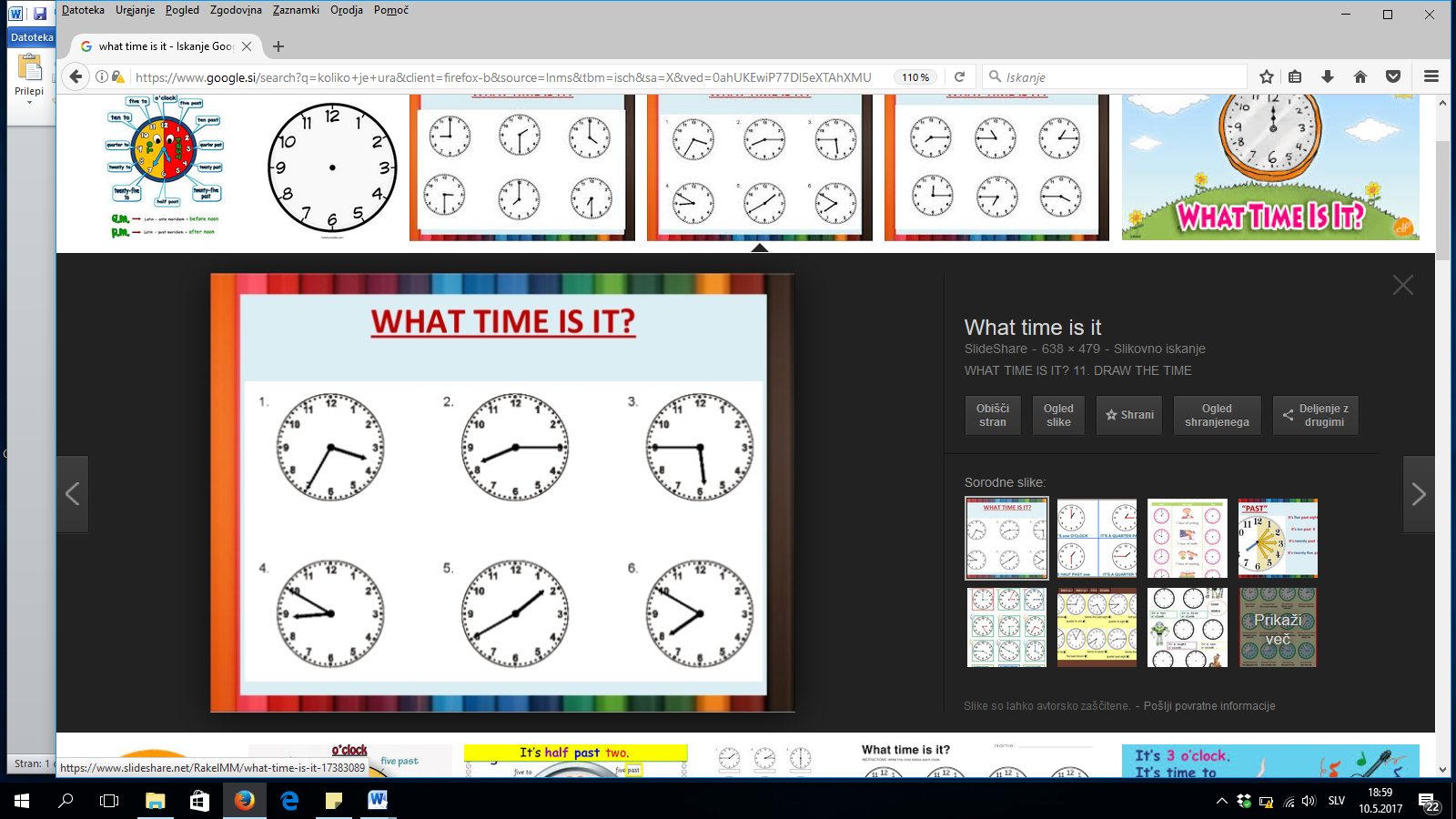 ponoči_____________                                               zjutraj______________                                     popoldan ______________popoldan_____________                                          zvečer  ______________                                    zjutraj  _____________Kolikšna je ploščina likov.  ______ kvadratkov. 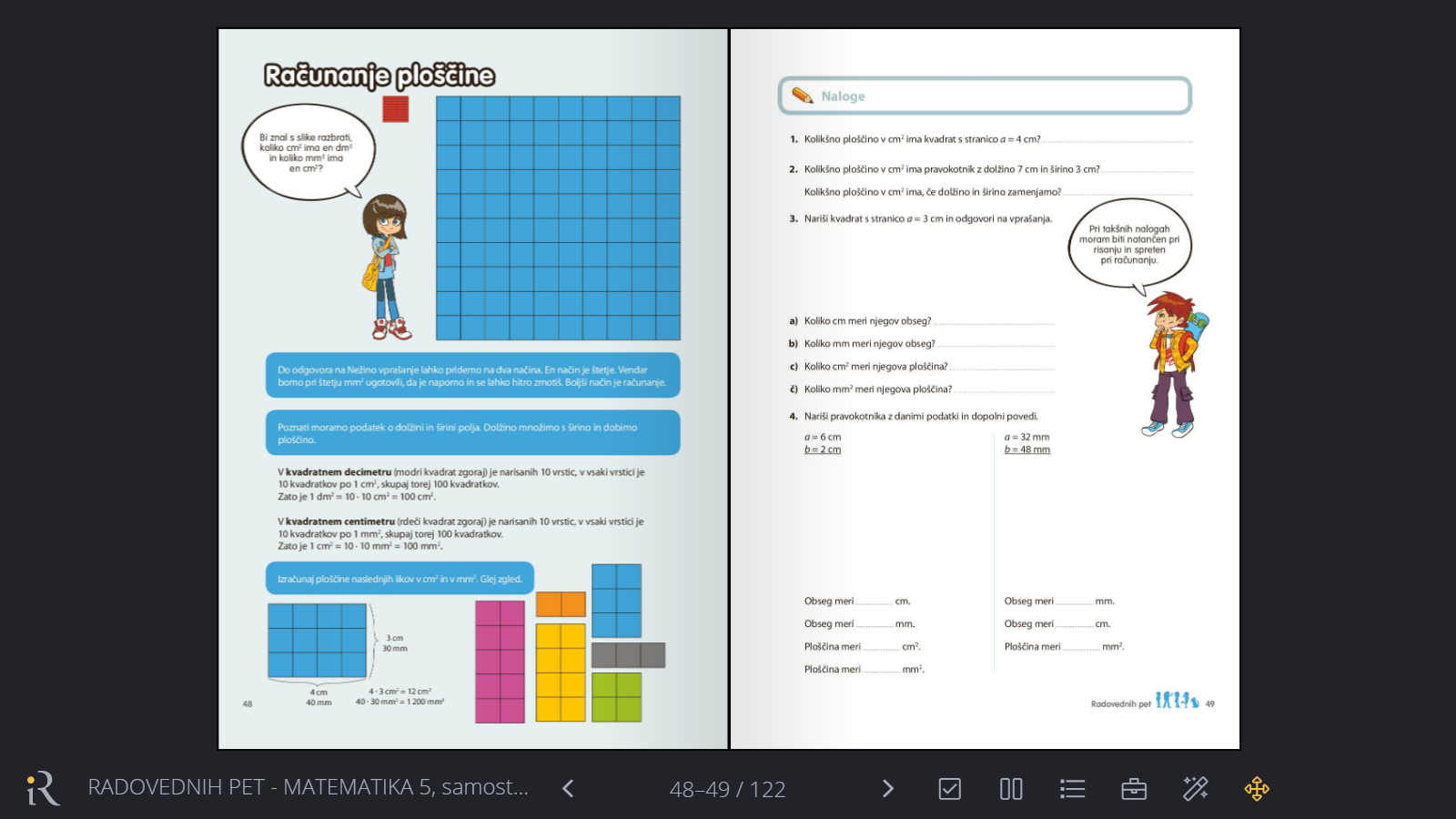 Hiša je dolga 7 metrov in široka 10 metrov. Koliko je ploščina hiše? Račun: Odgovor: Ploščina hiše je _________________.IME IN PRIIMEK:IME IN PRIIMEK:IME IN PRIIMEK:IME IN PRIIMEK:Razred: 9Razred: 9Predmet: MATDATUM:DATUM:ŠTEVILO MOŽNIH TOČK:  ŠTEVILO MOŽNIH TOČK:  ŠTEVILO DOSEŽENIH TOČK/ODSTOTKOV: ŠTEVILO DOSEŽENIH TOČK/ODSTOTKOV: ŠTEVILO DOSEŽENIH TOČK/ODSTOTKOV: ŠTEVILO DOSEŽENIH TOČK/ODSTOTKOV: ŠTEVILO DOSEŽENIH TOČK/ODSTOTKOV: OCENA:OCENA:odlično 590 – 100 prav dobro 476 – 89 %prav dobro 476 – 89 %dobro 361 – 75 %dobro 361 – 75 %zadostno 250 – 60 %zadostno 250 – 60 %zadostno 250 – 60 %nezadostno 10 —  49 %Zapiši kratice merskim enotam.7,5metercentimetergramhektoliterliterdecimeterkilogramdekagramdecilitersekundakilometertonamilimeteruraminutaUstrezno razvrsti vse merske enote, ki so zgoraj. Zapiši samo kratice.11,5MASA DOLŽINAPROSTORNINAČASNaštej vsaj 3 pripomočke, s katerimi merimo DOLŽINO?1,5Pretvarjaj. (BREZ TABELE/ S TABELO)163 m = ________ dm		5 cm = _______  mm		4 km = ________ m	10 km = ________ m	1,1 dm = ______cm	40 dm = _________m50 mm = ________cm5000 m = ________km3000 m = ________km1345 m = ______km6 m = ________ cm		50 cm = _______  mm		300 mm = ______cm300 dm = _______ cm3 km 405 m = _______ m   4 480 m = _____ km______ mPretvarjaj. (BREZ TABELE)101 l = ________ dl		3 l = ________ dl		40 l  = ________ dl143 l = _____hl	50 dl  = ______ l40 dl  = ______ l50 dl  = ______l3, 5 l = _____dl5 l 40 dl = _____ dl650 dl = ____ l ____dlPretvarjaj. (S TABELO/BREZ TABELE))145 dag = _______  g		40 dag = ________ g1 kg = ________ g		3 kg = ________ g	4 t = ________ kg	5, 4 t = _______ kg	500 g = ______dag1400 g = ______dag5000 kg = ______ t100 g = ______dag7000 g = ______dag4567 kg = ______t5 kg 40 dag = _____ dag6 dag 5 g = ______ gUredi po velikosti od najmanjšega.835 dni    10 tednov    1 leto         ______<______<________3, 2  kg     3,02 kg     3,002 kg________<______<_______O, 5 kg    1, 5 kg    160 dag________<______<_______Oceni. OBKROŽI: 5VIŠINA VRAT 2 m        2 dm       2 cmDOLŽINA SPANJA12 min  12 h   12 dniTEŽA ČLOVEKA70 dag      70 kg     70 t  KOLIČINA PITJA VODE2 dl       2 l       2 hlPLOŠČINA SOBE12 m2      12 dm2     12 cm2Zapiši datum na dva načina.2DOPOLNI.4Ura je 6. 15 zjutraj.Ura je 6. 15 zjutraj.Koliko bo ura čez eno uro?_______Koliko bo ura čez 1 uro in 20 min?____Koliko bo ura čez pol ure?________Koliko je bila ura pred 1 uro? ______ Na kateri dan pride tvoj rojstni dan? OBKROŽI. 2Dopolni. 4Pretvori. 8Koliko je ura?12Ploščina. 12